Балет в России. П. Чайковский «Щелкунчик»	Используя учебник «Музыкальная литература. 1 год обучения» Осовицкой З.Е. и Казариновой А. С. стр 166 - 170, закончи предложения, впиши пропущенные слова.Основа балета - ……….Слово «балет» происходит от итальянского «ballo», то значит ………………Современный балет – это вид музыкально-сценического искусства, в основе которого …………………………………………………………В 1738 году французский балетмейстер  …………….. открыл Танцевальную школу в Петербурге, которая со временем превратилась в знаменитую …………………………………………………………Уже в 40-е XVIII века в балетных спектаклях стали участвовать русские танцовщики. Сюжеты балетов были ……………………, …………………..............................................................................................................................«Золотым веком балета» стал ………. век. Вершинами творчества талантливейшего балетмейстера Мариуса Петипа считаются балеты:………………………………………………………………………………………………Сольные танцы классического балета делятся на два вида: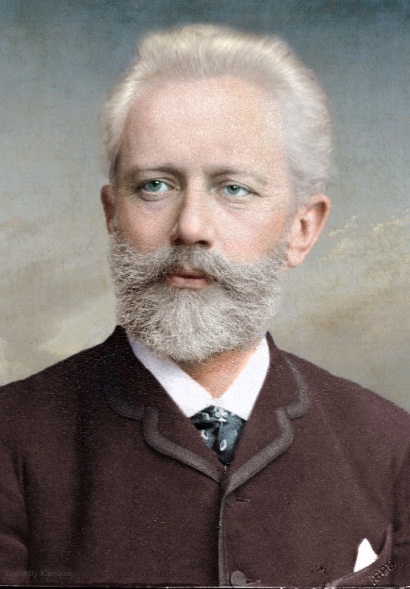 ……………………………………………………..………………………………………………………Массовые танцы исполняет ………………………….. .Стр. 170-174П. Чайковским написано три балета: …………………………….,………………………………,.................................................В балете «Щелкунчик ……….. акта. Премьера «Щелкунчика» состоялась 6 декабря ……………… года и прошла с ……………………… Балет написан по сказке Э.Т.А………………….. «………………………………………………»Какие инструменты композитор использовал для изображения мира добра:………………………………………………………………………………………………..;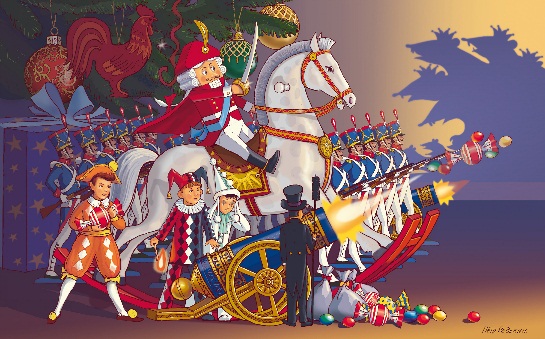  для изображения мира зла:…………………………...…………………………………………………………..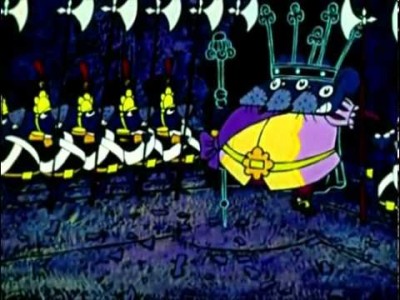 